Αγαπητά μου παιδιά, εύχομαι να είστε καλά! Αυτές τις δύσκολες μέρες η τέχνη και ο πολιτισμός είναι πολύ σημαντικά στηρίγματα για όλους μας. Η Κάρμεν Ρουγγέρη ανέβασε online την παιδική παράσταση «Το βαλς με τα παραμύθια» .Μπορείτε να την παρακολουθήσετε στο youtube. Παρακάτω σας στέλνω κάποιες επαναληπτικές ασκήσεις.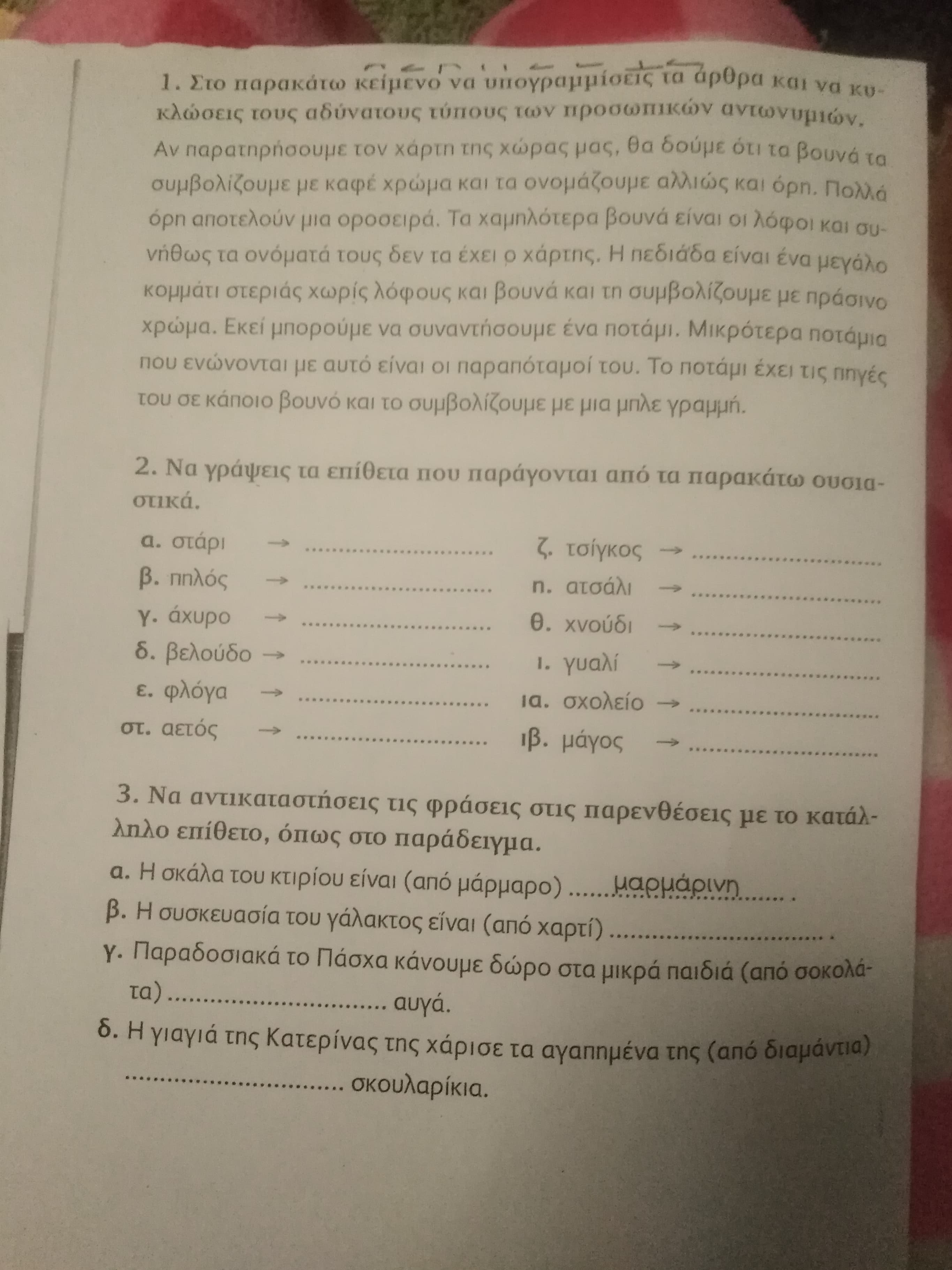 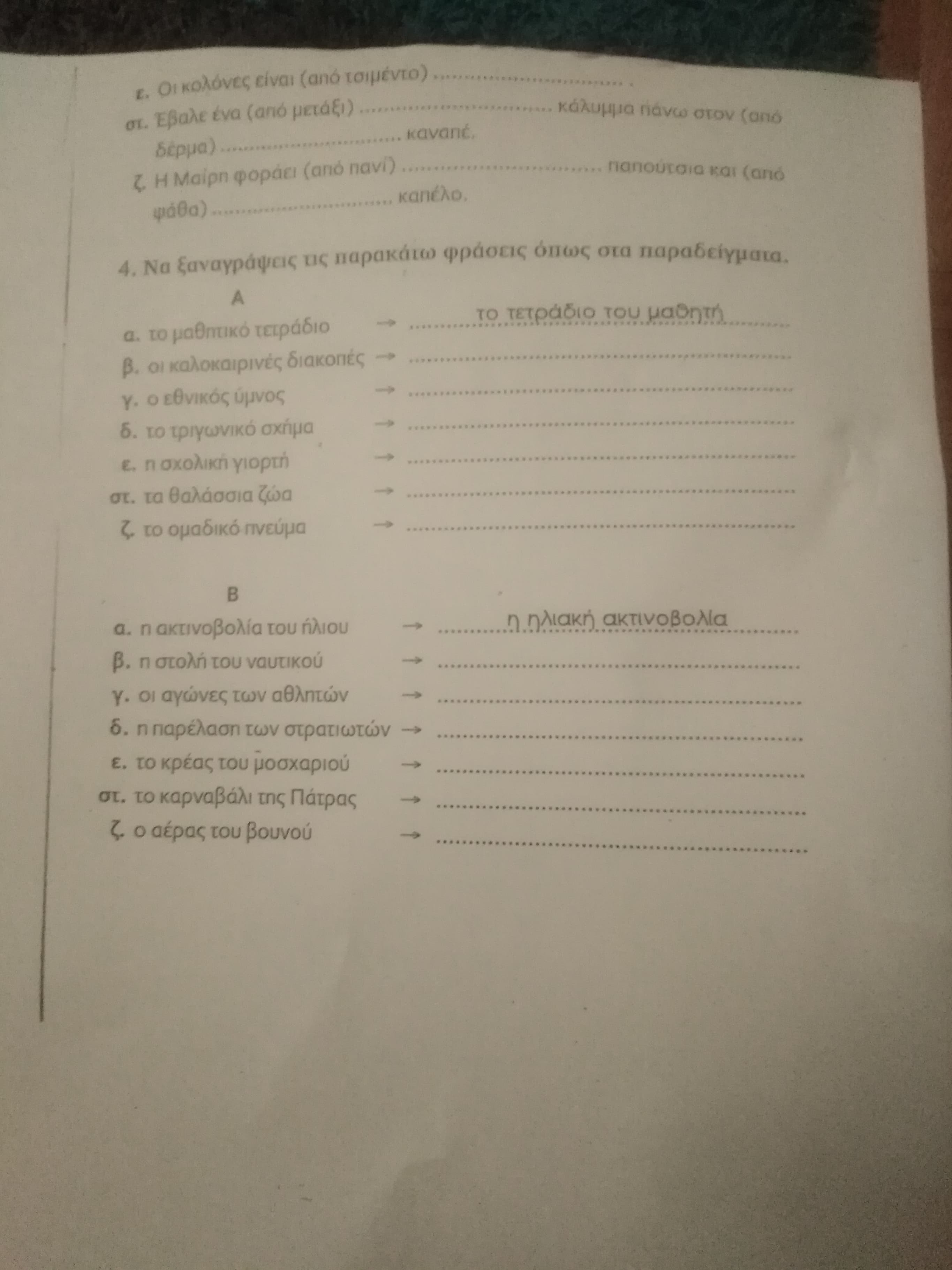 Καλή μελέτη!Με αγάπη ,Κυρία Κατερίνα